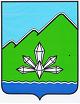 АДМИНИСТРАЦИЯ ДАЛЬНЕГОРСКОГО ГОРОДСКОГО ОКРУГА                 ПРИМОРСКОГО КРАЯ ПОСТАНОВЛЕНИЕ _______________                             г. Дальнегорск                                 №   _______О внесении изменений в постановление администрации Дальнегорского городского округа от 29.08.2016 № 481-па «О муниципальной программе «Защита населения и территории Дальнегорского городского округа от чрезвычайных ситуаций на 2017-2021 годы» В рамках устранения замечаний изложенных в заключении Контрольно-счетной палаты Дальнегорского городского округа от 14.11.2019 №39 по результатам экспертно-аналитического мероприятия по проверке исполнения муниципальной программы «Защита населения и территории Дальнегорского городского округа от чрезвычайных ситуаций» за девять месяцев 2019 года, в соответствие с постановлением администрации Дальнегорского городского округа от 19.07.2018 № 488-па «Об утверждении порядка принятия решений о разработке, реализации и проведении оценки эффективности реализации муниципальных программ администрации Дальнегорского городского округа» (с изменениями от 25.07.2019 № 578-па), руководствуясь Уставом Дальнегорского городского округа, администрация Дальнегорского городского округаПОСТАНОВЛЯЕТ:Внести изменения в постановление администрации Дальнегорского городского округа от 29.08.2016 № 481-па «О муниципальной программе «Защита населения и территории Дальнегорского городского округа от чрезвычайных ситуаций на 2017-2021 годы» (в редакции от 30 .08.2019 №715-па), изложив Приложение 1, Приложение 2, Приложение 6, Приложение 8, Приложение 9, Приложение 10 муниципальной программы «Защита населения и территории Дальнегорского городского округа от чрезвычайных ситуаций» в новой редакции (прилагается).Разместить настоящее постановление в сети Интернет на официальном сайте Дальнегорского городского округа.Контроль за исполнением настоящего постановления оставляю за собой.Глава Дальнегорского городского округа								       А.М. Теребилов 